Ek-2                                                                                                                       Bu formu doldurmadan önce https://denizcilik.uab.gov.tr/bayrak-cekme-cikma-bareboat  adresinde yer alan Uygulama Talimatını okuyunuz. 	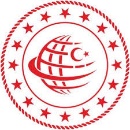 TÜRKİYE CUMHURİYETİ ÇIPLAK KİRALAMA SEBEBİYLE GEÇİCİ OLARAK TÜRK BAYRAĞI ÇEKECEK GEMİLER İÇİN BAŞVURU DİLEKÇESİ THE REPUBLIC OF TURKEYAPPLICATION FORM FOR SHIPS TO FLY TURKISH FLAG PROVISIONALLYDUE TO A BAREBOAT CHARTER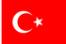 T.C.ULAŞTIRMA VE ALTYAPI BAKANLIĞINA(Denizcilik Genel Müdürlüğü)6102 sayılı Türk Ticaret Kanununun 941 inci maddesi kapsamında geçici olarak Türk bayrağı çeken ve Türk bayrağından çıkan gemilere ilişkin yapılacak işlemler Çıplak Gemi Kiralama Sözleşmesi (Bareboat Charter Contract) Kapsamında Geçici Olarak Türk Bayrağından Çıkan veya Türk Bayrağı Çeken Gemilere İlişkin Uygulama Talimatı çerçevesinde yürütülmektedir. Bu itibarla, formda yer alan bilgilerin ve ekte yer alan diğer belgelerin doğruluğunu, belgelerde değişiklik olması halinde değişiklikleri bildireceğimizi, aslına uygun olmayan belge ve bilgilerin bulunması halinde ise 5237 saylı Türk Ceza Kanununun ilgili hükümleri kapsamında uygulanacak yaptırımları kabul edeceğimi beyan ve taahhüt ederim. Bu kapsamda, aşağıda bilgileri verilen, ………………bayrağı altında bulunan ………………….isimli geminin kira süresi boyunca geçici olarak Türk Bayrağı çekmesi hususunda gereğinin yapılamasını arz ederim.      		                                                                                                                                          İsim (Name)                                                                                                                        İmza-Kaşe (Signature-Seal)-TarihT.C.ULAŞTIRMA VE ALTYAPI BAKANLIĞINA(Denizcilik Genel Müdürlüğü)6102 sayılı Türk Ticaret Kanununun 941 inci maddesi kapsamında geçici olarak Türk bayrağı çeken ve Türk bayrağından çıkan gemilere ilişkin yapılacak işlemler Çıplak Gemi Kiralama Sözleşmesi (Bareboat Charter Contract) Kapsamında Geçici Olarak Türk Bayrağından Çıkan veya Türk Bayrağı Çeken Gemilere İlişkin Uygulama Talimatı çerçevesinde yürütülmektedir. Bu itibarla, formda yer alan bilgilerin ve ekte yer alan diğer belgelerin doğruluğunu, belgelerde değişiklik olması halinde değişiklikleri bildireceğimizi, aslına uygun olmayan belge ve bilgilerin bulunması halinde ise 5237 saylı Türk Ceza Kanununun ilgili hükümleri kapsamında uygulanacak yaptırımları kabul edeceğimi beyan ve taahhüt ederim. Bu kapsamda, aşağıda bilgileri verilen, ………………bayrağı altında bulunan ………………….isimli geminin kira süresi boyunca geçici olarak Türk Bayrağı çekmesi hususunda gereğinin yapılamasını arz ederim.      		                                                                                                                                          İsim (Name)                                                                                                                        İmza-Kaşe (Signature-Seal)-TarihT.C.ULAŞTIRMA VE ALTYAPI BAKANLIĞINA(Denizcilik Genel Müdürlüğü)6102 sayılı Türk Ticaret Kanununun 941 inci maddesi kapsamında geçici olarak Türk bayrağı çeken ve Türk bayrağından çıkan gemilere ilişkin yapılacak işlemler Çıplak Gemi Kiralama Sözleşmesi (Bareboat Charter Contract) Kapsamında Geçici Olarak Türk Bayrağından Çıkan veya Türk Bayrağı Çeken Gemilere İlişkin Uygulama Talimatı çerçevesinde yürütülmektedir. Bu itibarla, formda yer alan bilgilerin ve ekte yer alan diğer belgelerin doğruluğunu, belgelerde değişiklik olması halinde değişiklikleri bildireceğimizi, aslına uygun olmayan belge ve bilgilerin bulunması halinde ise 5237 saylı Türk Ceza Kanununun ilgili hükümleri kapsamında uygulanacak yaptırımları kabul edeceğimi beyan ve taahhüt ederim. Bu kapsamda, aşağıda bilgileri verilen, ………………bayrağı altında bulunan ………………….isimli geminin kira süresi boyunca geçici olarak Türk Bayrağı çekmesi hususunda gereğinin yapılamasını arz ederim.      		                                                                                                                                          İsim (Name)                                                                                                                        İmza-Kaşe (Signature-Seal)-TarihT.C.ULAŞTIRMA VE ALTYAPI BAKANLIĞINA(Denizcilik Genel Müdürlüğü)6102 sayılı Türk Ticaret Kanununun 941 inci maddesi kapsamında geçici olarak Türk bayrağı çeken ve Türk bayrağından çıkan gemilere ilişkin yapılacak işlemler Çıplak Gemi Kiralama Sözleşmesi (Bareboat Charter Contract) Kapsamında Geçici Olarak Türk Bayrağından Çıkan veya Türk Bayrağı Çeken Gemilere İlişkin Uygulama Talimatı çerçevesinde yürütülmektedir. Bu itibarla, formda yer alan bilgilerin ve ekte yer alan diğer belgelerin doğruluğunu, belgelerde değişiklik olması halinde değişiklikleri bildireceğimizi, aslına uygun olmayan belge ve bilgilerin bulunması halinde ise 5237 saylı Türk Ceza Kanununun ilgili hükümleri kapsamında uygulanacak yaptırımları kabul edeceğimi beyan ve taahhüt ederim. Bu kapsamda, aşağıda bilgileri verilen, ………………bayrağı altında bulunan ………………….isimli geminin kira süresi boyunca geçici olarak Türk Bayrağı çekmesi hususunda gereğinin yapılamasını arz ederim.      		                                                                                                                                          İsim (Name)                                                                                                                        İmza-Kaşe (Signature-Seal)-TarihGEMİ SAHİBİ(Owners)KİRALAYAN(Charterers)KİRALAYAN(Charterers)KİRA SÜRESİ(Charter Period)GEMİNİN ADI(Name of Ship)ÇAĞRI İŞARETİ(Call sign)ÇAĞRI İŞARETİ(Call sign)IMO NUMARASI(IMO no (if known)CİNSİ(Type of Vessel)TONAJI(GRT Tonnage)TONAJI(GRT Tonnage)TONAJI(DWT Tonnage)GEMİ HANGİ ÜLKE SİCİLİNE KAYITLI? (Country of the Underlying Registry)SİCİL LİMANI(Port of Register)SİCİL LİMANI(Port of Register)SİCİL NO[Register Number (if any)]TESCİL EDİLECEĞİ GEMİ SİCİL MÜDÜRLÜĞÜ(Preferred Ship Register Office to register the ship)TESCİL EDİLECEĞİ GEMİ SİCİL MÜDÜRLÜĞÜ(Preferred Ship Register Office to register the ship)GEMİNİN ÜSTÜNDE İPOTEK VAR MI?(Are there any outstanding registered mortgage of ship?)GEMİNİN ÜSTÜNDE İPOTEK VAR MI?(Are there any outstanding registered mortgage of ship?)GEMİ SAHİBİ ADRESİ(Owners Address)GEMİ SAHİBİ ADRESİ(Owners Address)KİRALAYANIN ADRESİ(Charterers Address)KİRALAYANIN ADRESİ(Charterers Address)TEL No (Phone):FAX No:FAX No:Email:GEMİNİN SİCİLE KAYITLI OLDUĞU OTORİTENİN ADI VE ADRESİ [ (Bu bilgi eklenmezse başvuru reddedilecektir.) The name&Address of The Authority Responsible for The Ship Registration (Application will be rejected unless this information is given)]GEMİNİN SİCİLE KAYITLI OLDUĞU OTORİTENİN ADI VE ADRESİ [ (Bu bilgi eklenmezse başvuru reddedilecektir.) The name&Address of The Authority Responsible for The Ship Registration (Application will be rejected unless this information is given)]